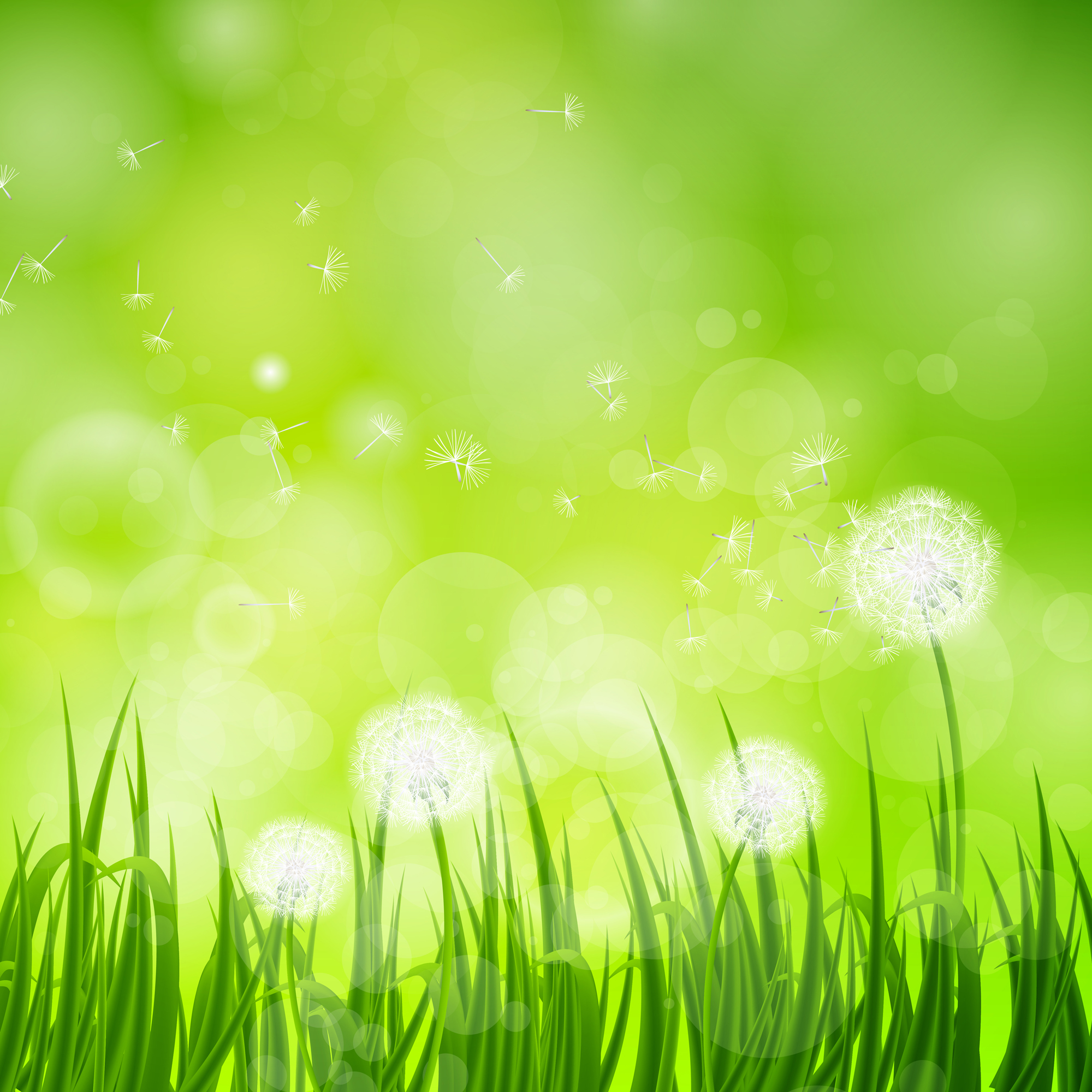 … мы работаем над развитием лексико-грамматического строя речи по темам:1 неделя – «Труд людей весной»2 неделя – «Космос. День космонавтики»3 неделя – «Весна в природе. Возвращение птиц»4 неделя – «Наша Родина. Мой город»Совершенствуем и обогащаем словарь:- существительными: рожь, пшеница, колосья, зерно, хлебозавод, тракторист, хлебороб, комбайнер; космос, комета, космонавт, ракета, метеорит, корабль, космодром, станция, спутник, полёт, планетарий, инопланетянин, звезда, созвездия, скафандр, телескоп, орбита, названия планет; ласточка, журавль, грач, скворец, лебедь, стриж, аист, жаворонок, дрозд, стая, косяк, клин, перья, пух, крыло, клюв, прилёт; родина, страна, государство, край, Россия, граница, столица, город, деревня, село.- глаголами: боронить, пахать, сеять, подкармливать, убирать, хранить, беречь, заботиться, ухаживать; осваивать, запускать, летать, приземляться; лететь, прилетать, курлыкать, возвращаться; любить, беречь, охранять, защищать, гордиться.- прилагательными: мягкий, пышный, ржаной, пшеничный, плодородный; космический, межпланетный, искусственный, орбитальный, лунный, звёздное; пуховый, журавлиный, утиный, гусиный, лебединый, птичий; огромная, прекрасная, родная.Совершенствуем грамматический строй речи:- упражняемся в согласовании числительных и местоимений-числительных с существительными;- упражняемся в употреблении глагола «лететь» с разными приставками;- упражняемся в согласовании прилагательных с существительными, в употреблении прилагательных сравнительной степени;- упражняемся в составлении предложения по опорным словам и объединять их в рассказ;- закрепляем понятие о сложных словах;- уточняем употребление глаголов НАДЕЛ, ОДЕЛ;- упражняемся в подборе родственных слов;- упражняемся в изменении существительных и прилагательных по падежам;- упражняемся в образовании сложных слов.Закрепляем и изучаем понятия «рассказ», «текст», «предложение», «слово», «звук», «гласный звук», «согласный звук», «твердый/мягкий», «звонкий/глухой», «начало/середина/конец слова», «буква», закрепляем правило об обозначении мягкости йотированными гласными после согласных;  учимся выделять заданный звук из состава слова, дифференцировать звуки по принципу твердости – мягкости, звонкости-глухости, проводить звуковой и звуко-буквенный анализ; различать звук и букву; составлять предложения по схемам.Совершенствуем фонематические представления, знакомимся со звуками [л], [ль], [р], [рь], [ф], [фь] ; дифференцируем [л] - [ль], [р] - [рь], Е – Э, Ё – О, Р – Л, [ф] - [фь]; знакомимся с буквами Л, Е, Ё, Р; учимся подбирать слова с этими звуками; печатать изучаемые буквы, читать слоги, слова, предложения, текст.